Associated Student Government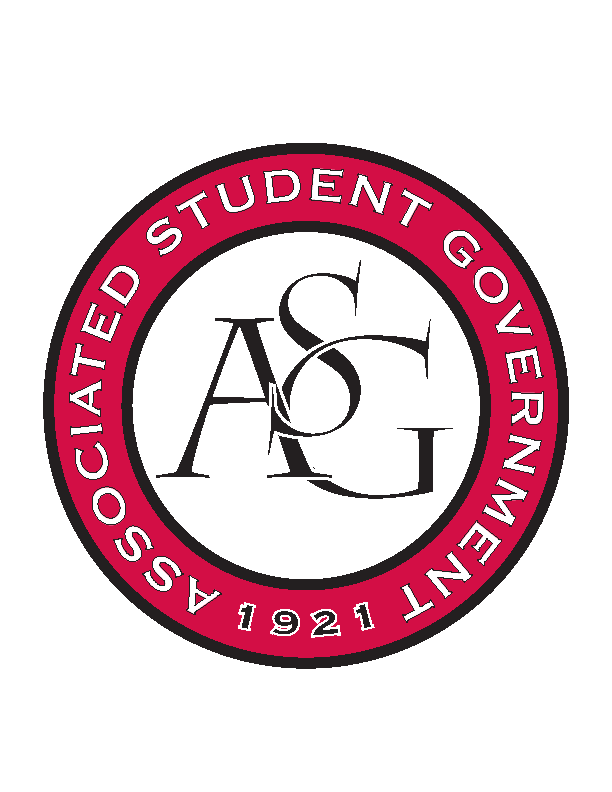 Office of Financial Affairs Meeting AgendaNovember 29, 2018Call To Order Roll Call Adam CorralColin GonzalezEmily RicheyKirsten JamesMadeline BrownPloy PleetissamuthSofia HadleyWilliam NeelyZachary KeatingProxiesAlexis ValdesBrittany FulmerNicholas FosterSally GairhanApproval of the MinutesAppealsAudit ReportsSally Gairhan - Inspirational Chorale, Japanese Students Association, Power and Privilege Brittany Fulmer – Japanese Students Association Colin Gonzalez – Students for a Free Tibet, Friends of IndiaMadeline Brown – Panamanian Student Organization, Power and PrivilegeSofia Hadley – Panamanian Student OrganizationOld BusinessAssociation of Ceramic EnthusiastsNew BusinessChinese Students and Scholars AssociationAlpha Epsilon Delta60Black Law Students AssociationChi Sigma AlphaAnnouncementsAdjournment 